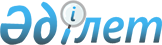 "Ұлытау ауданының ауыл шаруашылығы бөлімі" мемлекеттік мекемесінің Ережесін бекіту туралы
					
			Күшін жойған
			
			
		
					Қарағанды облысы Ұлытау ауданы әкімдігінің 2015 жылғы 23 ақпандағы № 06/02 қаулысы. Қарағанды облысының Әділет департаментінде 2015 жылғы 02 сәуірде № 3107 болып тіркелді. Күші жойылды - Қарағанды облысы Ұлытау ауданы әкімдігінің 2016 жылғы 22 маусымдағы № 18/05 қаулысымен      Ескерту. Күші жойылды - Қарағанды облысы Ұлытау ауданы әкімдігінің 22.06.2016 № 18/05 қаулысымен.

      Қазақстан Республикасының 2001 жылғы 23 қаңтардағы " Қазақстан Республикасындағы жергілікті мемлекеттік басқару және өзін-өзі басқару туралы", 2000 жылғы 27 қарашадағы " Әкімшілік рәсімдер туралы" Заңдарына және Қазақстан Республикасы Президентінің 2012 жылғы 29 қазандағы № 410 " Қазақстан Республикасы мемлекеттік органының үлгі ережесін бекіту туралы", 2013 жылғы 7 наурыздағы № 523 "Мемлекеттік қызметшілер лауазымдарының тізілімін бекіту туралы" Жарлықтарына сәйкес, Ұлытау ауданының әкімдігі ҚАУЛЫ ЕТЕДІ:

      1. Қоса берілген "Ұлытау ауданының ауыл шаруашылығы бөлімі" мемлекеттік мекемесінің  Ережесі бекітілсін.

      2. Осы қаулының орындалуын бақылау Ұлытау ауданы әкімі аппаратының басшысы Уткельбаев Ерлан Сериковичке жүктелсін.

      3. Осы қаулы алғаш ресми жарияланған күннен бастап қолданысқа енгізіледі.

 "Ұлытау ауданының ауыл шаруашылығы бөлімі" мемлекеттік мекемесінің
Ережесі
1. Жалпы ережелер      1. "Ұлытау ауданының ауыл шаруашылығы бөлімі" мемлекеттік мекемесі (бұдан әрі – Мемлекеттік мекеме) ауыл шаруашылық саласында басшылықты жүзеге асыратын Қазақстан Республикасының мемлекеттік органы болып табылады.

      2. Мемлекеттік мекеме өз қызметін Қазақстан Республикасының  Конституциясынажәне заңдарына, Қазақстан Республикасының Президенті мен Үкіметінің актілеріне, өзге де нормативтік құқықтық актілерге, сондай-ақ осы Ережеге сәйкес жүзеге асырады.

      3. Мемлекеттік мекеме Мемлекеттік мекеменің ұйымдық-құқықтық нысанындағы заңды тұлға болып табылады, мемлекеттік тілде өз атауы бар мөрі мен мөртаңбалары, белгіленген үлгідегі бланкілері, сондай-ақ Қазақстан Республикасының заңнамасына сәйкес қазынашылық органдарында шоттары болады.

      4. Мемлекеттік мекеме азаматтық-құқықтық қатынастарға өз атынан түседі.

      5. Мемлекеттік мекеме егер заңнамаға сәйкес осыған уәкілеттік берілген болса, мемлекеттің атынан азаматтық-құқықтық қатынастардың тарапы болуға құқығы бар.

      6. Мемлекеттік мекеме өз құзыретінің мәселелері бойынша заңнамада белгіленген тәртіппен мемлекеттік мекеме басшысының бұйрықтарымен және Қазақстан Республикасының заңнамасында көзделген басқа да актілермен ресімделетін шешімдер қабылдайды.

      7. Мемлекеттік мекеменің құрылымы мен штат санының лимиті қолданыстағы заңнамаға сәйкес бекітіледі.

      8. Заңды тұлғаның орналасқан жері: 101500, Қазақстан Республикасы, Қарағанды облысы, Ұлытау ауданы, Ұлытау селосы, Абай көшесі 27.

      9. Мемлекеттік органның толық атауы:

      мемлекеттік тілде - "Ұлытау ауданының ауыл шаруашылығы бөлімі" мемлекеттік мекемесі;

      орыс тілінде – государственное учреждение "Отдел сельского хозяйства Улытауского района".

      10. Осы Ереже Мемлекеттік мекеменің құрылтай құжаты болып табылады.

      11. Мемлекеттік мекеменің қызметін қаржыландыру жергілікті бюджеттен жүзеге асырылады.

      12. Мемлекеттік мекемеге кәсіпкерлік субъектілерімен Мемлекеттік мекеменің функциялары болып табылатын міндеттерді орындау тұрғысында шарттық қатынастарға түсуге тыйым салынады.

      Егер Мемлекеттік мекемеге заңнамалық актілермен кірістер әкелетін қызметті жүзеге асыру құқығы берілсе, онда осындай қызметтен алынған кірістер мемлекеттік бюджеттің кірісіне жіберіледі.

 2. Мемлекеттік органның миссиясы, негізгі міндеттері, функциялары, құқықтары мен міндеттері      13. Мемлекеттік мекеменің миссиясы: 

      аграрлық сектордың даму концепцияларын, жобалау тенденцияларын талдауын жүзеге асыру және оның келешегін анықтау және нарықтық қарым-қатынас шарттарында ауданда аграрлық саясатты жүргізу. 

      14. Міндеттері:

      1) бәсекеге қабілетті ауыл шаруашылығы өнімін және оның қайта өңдеу өнімдерін өндірудің экономикалық жағдайларын жасау; 

      2) мемлекеттің азық-түлік қауіпсіздігін қамтамасыз ету;

      3) заңнамамен жүктелген басқа да міндеттерді жүзеге асыру.

      15. Функциялары:

      1) агроөнеркәсіптік кешен субъектілерін "Агроөнеркәсіптік кешенді және ауылдық аумақтарды дамытуды мемлекеттік реттеу туралы" Қазақстан Республикасының 2005 жылғы 8 шілдедегі  Заңына және осы саладағы басқа да нормативтік құқықтық актілерге сәйкес мемлекеттік қолдауды жүзеге асыру;

      2) агроөнеркәсіптік кешен мен ауылдық аумақтар саласында жедел ақпарат жинауды жүргізу және оны аудандық жергілікті атқарушы органына (әкімдігіне) беру;

      3) тракторларға және олардың базасында жасалған өздігінен жүретін шассилер мен механизмдерге, монтаждалған арнайы жабдығы бар тіркемелерді қоса алғанда, олардың тіркемелеріне, өздігінен жүретін ауыл шаруашылығы, мелиоративтік және жол-құрылыс машиналары мен механизмдерге, сондай-ақ жүріп өту мүмкіндігі жоғары арнайы машиналарға ауыртпалықтың жоқ (бар) екендігі туралы ақпарат ұсыну;

      4) асыл тұқымды мал шаруашылығы саласындағы субъектілерден асыл тұқымды мал туралы деректер жинауды жүзеге асыру;

      5) көрмелер мен жәрмеңкелер ұйымдастыруды жүзеге асыру;

      6) әлеуметтік маңызы бар азық-түлік тауарларына рұқсат етілген шекті бөлшек сауда бағалары мөлшерінің сақталуына мемлекеттік бақылауды жүзеге асыру;

      7) қатынаста әкімгер болып табылатын бюджеттік бағдарламалар нәтижесіне жету және орындау, негіздеу, жоспарлау;

      8) Қазақстан Республикасының заңнамасымен белгіленген өзге де функцияларды жүзеге асыру.

      16. Құқығы және міндеттері:

      1) өз функцияларын орындау мақсатында белгіленген тәртіппен мемлекеттік органдардан, лауазымды тұлғалардан және басқа да ұйымдардан қажетті құжаттарды, ақпараттарды сұрау және алу;

      2) өз құзырына жататын мәселелерді шешуді қарау жөнінде аудан әкімдігіне ұсыныстар енгізу;

      3) шаруа (фермер) қожалықтары және басқа да ауыл шаруашылық құрылымдарына қажетті жағдайда әдістемелік, ұйымдастырушылық, экономикалық және құқықтық көмек көрсетуге;

      4) Мемлекеттік мекеменің міндетіне кіретін мәселелер бойынша бекітілген тәртіпке сәйкес семинарлар, кеңестер, жиналыстар өткізуге;

      5) Қазақстан Республикасының қолданыстағы заңнамалармен ұсынылған басқа да құқықтарды пайдаланады. 

 3. Мемлекеттік органның қызметін ұйымдастыру      17. Мемлекеттік мекемеге басшылықты Мемлекеттік мекемеге жүктелген мiндеттердiң орындалуына және оның функцияларын жүзеге асыруға дербес жауапты болатын бірінші басшы жүзеге асырады.

      18. Мемлекеттік мекеменің бірінші басшысын аудан әкімі қызметке тағайындайды және қызметтен босатады.

      19. Мемлекеттік мекеменің бірінші басшысының өкілеттігі:

      1) өз құзыретінің шегінде бұйрықтар, нұсқаулар шығарады және Мемлекеттік мекеменің барлық құрылымдық бөлімшелермен орындалуға міндетті нұсқаулар береді, келісім-шарттарды жасайды;

      2) Мемлекеттік мекеменің құрылымдық бөлімдері туралы Ережені бекітеді;

      3) Мемлекеттік мекеменің қызметшілерін жұмысқа тағайындайды және жұмыстан босатады, олардың міндеттері мен өкілеттілігін анықтайды;

      4) заңнамаға сәйкес барлық органдар мен ұйымдарда Мемлекеттік мекеме атынан шығуға өкілетті;

      5) Мемлекеттік мекеменің құзыретіне кіретін мәселелер бойынша аудан әкіміне бекітілген тәртіпке сай шешімдер мен қаулылар жобасын ұсына алады;

      6) заңмен белгіленген тәртіппен Мемлекеттік мекеменің қызметкерлеріне тәртіптік жаза қолданады;

      7) құжаттардың орындау барысын ұйымдастырады және бақылауын жүргізеді, олардың сақтығына жауап береді;

      8) сыбайлас жемқорлықтың барлық түріне қарсы әрекет жасау жұмыстарын ұйымдастырады;

      9) сыбайлас жемқорлыққа қарсы жасалатын әрекетке жеке басы жауапты;

      10) қолданыстағы заңнамада көрсетілген өзге де өкілеттіктерді жүзеге асырады.

      Мемлекеттік мекеменің бірінші басшысы болмаған кезеңде оның өкілеттіктерін қолданыстағы заңнамаға сәйкес оны алмастыратын тұлға орындайды.

 4. Мемлекеттік органның мүлкi      20. Мемлекеттік мекеменің заңнамада көзделген жағдайларда жедел басқару құқығында оқшауланған мүлкi болуы мүмкін.

      21. Мемлекеттік мекеменің мүлкi оған меншік иесі берген мүлiк, сондай-ақ өз қызметі нәтижесінде сатып алынған мүлік (ақшалай кірістерді қоса алғанда) және Қазақстан Республикасының заңнамасында тыйым салынбаған өзге де көздер есебінен қалыптастырылады.

      22. Мемлекеттік мекемеге бекiтiлген мүлiк коммуналдық меншiкке жатады.

      23. Егер заңнамада өзгеше көзделмесе, Мемлекеттік мекеме өзiне бекiтiлген мүлiктi және қаржыландыру жоспары бойынша өзіне бөлiнген қаражат есебiнен сатып алынған мүлiктi өз бетiмен иелiктен шығаруға немесе оған өзгедей тәсiлмен билiк етуге құқығы жоқ.

 5. Мемлекеттік органды қайта ұйымдастыру және тарату      24. Мемлекеттік мекемені қайта ұйымдастыру және тарату Қазақстан Республикасының заңнамасына сәйкес жүзеге асырылады.


					© 2012. Қазақстан Республикасы Әділет министрлігінің «Қазақстан Республикасының Заңнама және құқықтық ақпарат институты» ШЖҚ РМК
				Аудан әкімі

Х. Омаров

Ұлытау ауданы әкімдігінің

2015 жылғы 23 ақпандағы

№ 06/02 қаулысымен бекітілген

